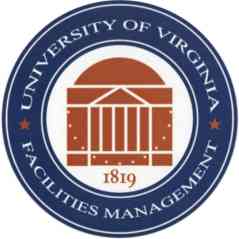  · FACILITIES MANAGEMENTFacilities Planning & Construction Department(Type of Project)PRE-PROPOSAL CONFERENCE AGENDA PROJECT:	(Project Title) – RFP # 11-DATE:						1.	Project Personnel:		UVA Construction Services and Contract Administration Director: Jeff Moore (434) 982-5318	UVA Contact Administration Manager: Martin E. Best, Jr. (434) 243-3541	UVA Contract Administrator for Construction:  ________, (434) _________      UVA Project Manager:  ________________, (434) __________      A/E Representative:  (Name of Firm), (Contact), (Telephone Number)2.	Brief Scope Review by A/E: 3.	Special Concerns: 4.	Special Conditions / Items Discussion:5.	Special Items to be Addressed in CM’s Technical Proposal & Further Refined During the Document Review Phase Prior to Fixed Price Construction:		Project Safety Record (Not the Firm) & Proposed Plan (Expectations, Division 1, & RFP Evaluation & Award Criteria Changes) –		Utilities –		Site Limitations – 		Access –		Parking – 		Storage – 		Lay-down Area – 		Temporary Offices – 		Sanitary Facilities – 	Separate On-going Projects in the Vicinity – 	Badges / Photo Identification –	Dust / Noise Control –	Casework Procurement from UVA Procurement Department’s Current Contract Holders –	LEED Requirements – 6.	Protection of Adjacent Areas, Trees, & Facilities:7.	Review Risk of After-hours Ignition from Hot Work and Requirement for Fire Watch:8.	Potential Separate University Contracts Interfacing: 9.	Completion Dates:  Substantial Completion is __________.  Final Completion is (30/60/90) days after Substantial Completion.10.  Project Documents:  Price Proposal Form, RFP11.	Administrative Procedures:		A.	Bonding Requirements		B.	License Fee (16 per hundred $)		C.	eVA registration (http://www.eva.state.va.us/)All contractors must be registered in eVA. A 1% to a maximum of $500 or $1500 fee is required depending on the SWaM status of the firm.		D. 	SWaM (Lorie Strother is available to assist firms in identifying SWaM firms.				434-243-2373    Email: ljs8n@virginia.edu)12.  Deliver CM Proposals to _________________ at:	University of Virginia       Office of Contract Administration	1000 , 	Charlottesville, VA 22903 (overnight delivery)	University of Virginia      Office of Contract Administration	,   ( Mail)	Receive:	______________ by COB (nominally 5:00 p.m.)	One (1) original and number (XX) copies of Technical Proposal and one (1) original of the Price Proposal.13.  Construction Manager’s Questions:14.  Amendment Items to be Clarified:	1.		2.		3.		4.		5.	15. Site Visit: Immediately following Pre-proposal Meeting.